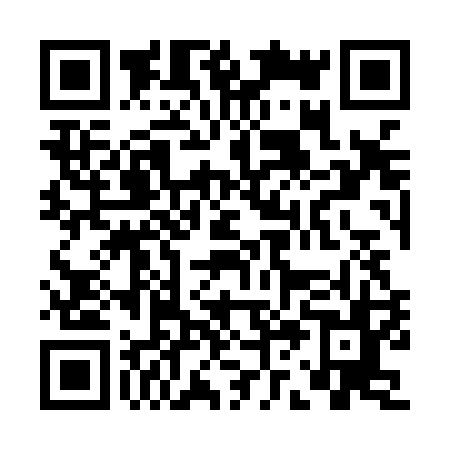 Prayer times for Abdur Rahman Number One, PakistanWed 1 May 2024 - Fri 31 May 2024High Latitude Method: Angle Based RulePrayer Calculation Method: University of Islamic SciencesAsar Calculation Method: ShafiPrayer times provided by https://www.salahtimes.comDateDayFajrSunriseDhuhrAsrMaghribIsha1Wed4:245:4612:193:476:528:142Thu4:235:4512:193:476:538:153Fri4:225:4412:193:476:538:164Sat4:215:4412:193:466:548:165Sun4:205:4312:183:466:548:176Mon4:195:4212:183:466:558:187Tue4:195:4212:183:466:558:188Wed4:185:4112:183:466:568:199Thu4:175:4012:183:456:568:2010Fri4:165:4012:183:456:578:2111Sat4:155:3912:183:456:578:2112Sun4:155:3912:183:456:588:2213Mon4:145:3812:183:456:588:2314Tue4:135:3812:183:456:598:2415Wed4:125:3712:183:446:598:2416Thu4:125:3712:183:447:008:2517Fri4:115:3612:183:447:008:2618Sat4:105:3612:183:447:018:2619Sun4:105:3512:183:447:018:2720Mon4:095:3512:183:447:028:2821Tue4:095:3512:183:447:028:2922Wed4:085:3412:183:447:038:2923Thu4:085:3412:193:437:038:3024Fri4:075:3412:193:437:048:3125Sat4:075:3312:193:437:048:3126Sun4:065:3312:193:437:058:3227Mon4:065:3312:193:437:058:3328Tue4:055:3212:193:437:068:3329Wed4:055:3212:193:437:068:3430Thu4:045:3212:193:437:078:3531Fri4:045:3212:203:437:078:35